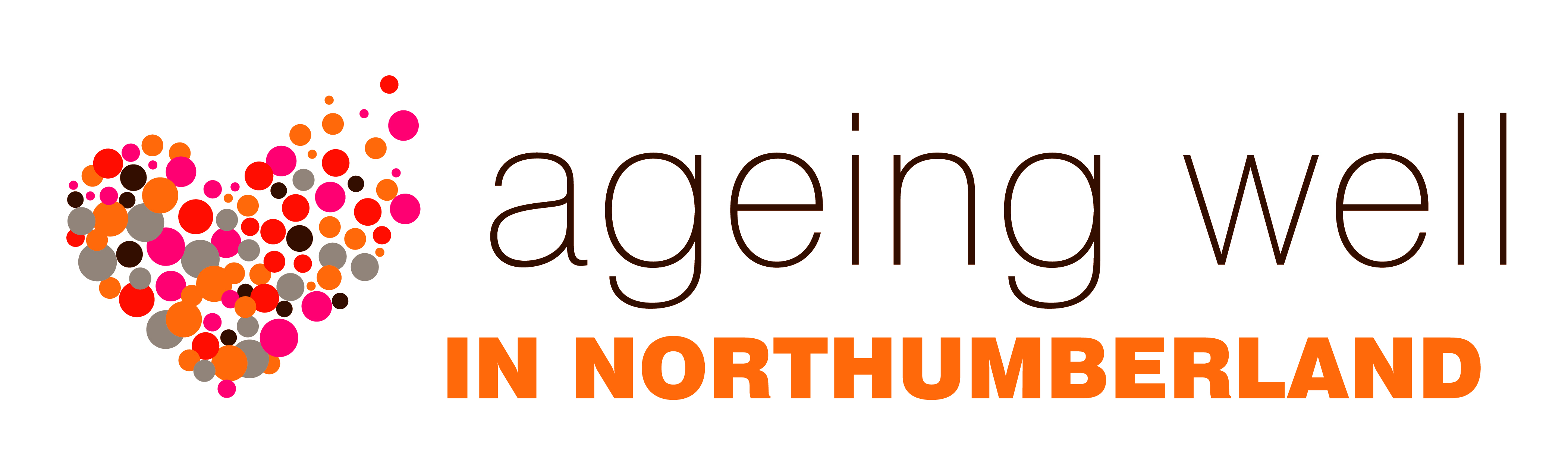 TRAININGSPECIALIST HEALTH IMPROVEMENT SERVICEThe Ageing Well Allies training (see p.37 of this pack) offers an all-round introduction to many of the topics listed below. Should individuals wish to access more in-depth training, this is available free of charge from the Specialist Health Improvement Service.The Specialist Health Improvement Service in Northumberland focuses on providing specialist health promotion support and training to local organisations and individuals, in order to reduce health inequalities and improve the health and wellbeing of those living and working within the county. You can find out more about the training opportunities that are available by ringing 01670 811972, or by visiting this webpage: https://www.northumbria.nhs.uk/our-services/healthy-living/  The 2016/17 programme includes:General Health Improvement Awareness / Prevention TrainingBasic Drug AwarenessCancer Prevention/Awareness SessionsChild Safety & Accident Prevention TrainingDementia Awareness TrainingEvery contact a health promoting contactFalls Prevention TrainingHealth Champion TrainingRSPH Understanding Health ImprovementSmoke Free Families – Reducing Exposure of second hand smokeSmoking Cessation Brief Advice TrainingHealthy WeightHealthy Weight in Adults Brief InterventionHealthy Weight in Children & Young People Brief InterventionMaternal Obesity – Supporting women to achieve a healthy weightMental HealthBasic Suicide Awareness TrainingMental Health First AidYouth Mental Health First AidWant to know more?For more information please contact Kay Yeo, Health Improvement Practitioner Specialist on 01670 629000 or email kay.yeo@ncht.nhs.uk